-приняли участие в заседании Ученого Совета Открытого института профессионального развития -администрация поселения выиграла краевой проект «Сельский Дом Культуры» -проведены заседания КЧС, Совета депутатов, Совета ветеранов и волонтеров Ножовского поселения.-проведены аукционы по ямочному ремонту части дороги улицы Маяковского, переулок Крюковский, Титова, а также ремонту моста через реку Ножовка-на территории поселения состоялся фестиваль Огня в рамках реализации социальных проектов ПАО «ЛУКОЙЛ-ПЕРМЬ» поселения «Живая старина» и района «Фестиваль четырех стихий».-работники Дома культуры с. Ножовка и сельского клуба с. В-Рождество провели митинги Памяти, веселые старты, организовали   акции «Зеленая весна», «Посади дерево», «Святой источник», в результате которых было посажено 230 деревьев, кустарников, цветов.-библиотекарь Верх- Рождественской библиотеки В.А.Панкова приняла участие в региональном дне чтения, провела викторину «Знатоки природы», уроки славянской письменности -библиотекарь Ножовской сельской библиотеки – музея А.Н.Бобылева провела экскурсию по памятным местам для детей из с. Частые, игровые программы по ГО и ЧС, праздник «День имени», квест-игру «Остров сокровищ», организовала выставку «Семь книг моей семьи», приняла участие в районном конкурсе промо баннеров, в региональном фестивале «Книжная площадь» - МУП ЖКХ «Рассвет» устранили 3 порыва на водопроводных сетях, ямочный ремонт части дорог в д. Поздышки, проводят опломбирование счетчиков, подали 5 заявлений в суд о взыскании задолженности по уплате за воду, производили сбор и вывоз мусора в остановках и по улицам Полева, Ленина.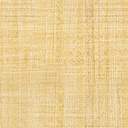 